				Mall revisonsberättelse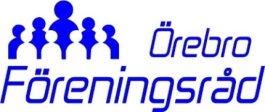 Revisionsberättelse ÅRTALUndertecknade, av FÖRENINGENS NAMN årsmöte ÅRTAL utsedda revisorer, får härmed efter slutförd granskning av föreningens räkenskaper och styrelsens förvaltning för ÅRTAL, avge följande berättelse.Vi har granskat årsredovisningen och protokoll. I bokföringen finns intäkter och kostnader styrkta med verifikationer. Den kontanta kassan och det kvarstående värdet på bank och postgiro har kontrollerats. Vi har i övrigt vidtagit de granskningsåtgärder vi ansett nödvändiga. Revisionen har inte givit anledning till anmärkning varför vi föreslår att årsmötet beslutar:att bevilja styrelseledamöterna ansvarsfrihet för den tid revisionen omfattaratt fastställa resultat- och balansräkningenÖrebro den DATUM OCH ÅRTALNAMN REVISOR			NAMN REVISORrevisor				revisor     REVISIONSBERÄTTELSEN SKALL SKRIVAS UNDER AV REVISORERNA